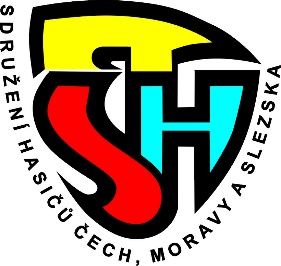 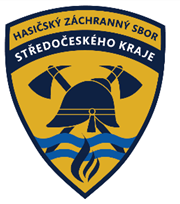 Sdružení hasičů Čech, Moravy a Slezska
ve spolupráci sHasičským záchranným sborem Středočeského kraje Okresním sdružením hasičů v Příbrami a Hasičským sportovním klubem HZS Příbram z.s.si Vás dovolují pozvat naHALOVOU SOUTĚŽ ve výstupu na cvičnou věžpro kategorii DOROSTU aPraktický školící seminář pro trenéry dorostu k disciplíně - Výstup na cvičnou věžV Praze dne 28. 1. 2020TermínNeděle  1. března 2020Místo konáníHZS Středočeského kraje, ÚO PříbramStanice HZS PříbramŠkolní 70, 261 01 PříbramGPS: 49.674109 N, 13.999516 EČasový rozvrh9:00 h                  Zahájení presence závodníků - DOROSTENCI9:00-9:30 h	Trénink závodníků na cvičné věži – dorostenci9:45 h    	Ukončení prezence závodníků - dorostenci 9:50 h                  Nástup - dorostenci10:00 h                Zahájení presence - DOROSTENKY10:00 h	Start závodu – dorostenci starší kategorie (roč. 2002-2003)                                 10:30 h    	Start závodu – dorostenci střední kategorie (roč. 2004 – 2005)                                   a mladší kategorie ( roč. 2006 – 2007)11:00 h    	Ukončení prezence závodníků - dorostenky11:30 – 12:00 h  Trénink závodníků na cvičné věži - dorostenky12:00 h    	Vyhlášení výsledků - dorostenci, nástup dorostenky12:15 h    	Start závodu - dorostenky13:00 – 13:30      Presence trenérů na seminářcca 14:00 h	Vyhlášení výsledků - dorostenky14:15 h                 Zahájení semináře (cca 1 hodina)Uvedený časový harmonogram je pouze orientační.ČasomíraHZS Středočeského krajePřihláškyPřihlásit se můžete do 24. února 2020 na : www.stovky.czTrenéři se na seminář hlásit nemusí, uskuteční se dle zájmu, min. 10 trenérů.Pravidla soutěžeSoutěže se mohou zúčastnit členové SH ČMS, ČHJ, MHJ. Soutěží se dle platných pravidel požárního sportu, vyjma specifik Příbramské věže: Obuv musí být čistá, bez plastových či kovových hrotů a nesmí zanechávat barevné stopy (tzv. non-marking úprava podrážky).Výstup na cvičnou věž je bez provedení zápichu.Šíře oken na cvičné věži je .Všichni závodníci mají možnost 2 pokusů. Lepší pokus je započítán.Organizační pokynySoutěž proběhne v tělocvičně stanice HZS Příbram. Povrch tělocvičny je umělý – linoleum (nutné přezutí). Na místě bude možnost zakoupení občerstvení. Za zdravotní stav soutěžících zodpovídá přihlašovatel. Zdravotnické zabezpečení bude poskytovat ZZS Středočeského kraje – oblastní středisko Příbram. Startovné a zapůjčení hákového žebříku (2 ks) ZDARMAPodrobnější informace poskytne:Ing. Monika NěmečkováE-mail:     monika.nemeckova@dh.czTelefon: +420 222 119 506Mobil:     +420 606 683 699